SÚMULA DA 2ª REUNIÃO DA COMISSÃO DE ATHIS-CAU/RJDATA:28 de março de 2022, segunda-feiraHORÁRIO:16h00 às 18h40LOCAL:Reunião Remota, realizada por meio de videoconferência Reunião Remota, realizada por meio de videoconferência Reunião Remota, realizada por meio de videoconferência PARTICIPANTESLeslie Loreto Mora Gonzalez PRESENTEPRESENTEPARTICIPANTESMauri Vieira da SilvaPRESENTEPRESENTEPARTICIPANTESEmmily Leandro CastroPRESENTEPRESENTEPARTICIPANTESSofia EderPRESENTEPRESENTEPARTICIPANTESPablo Esteban Vergara Cerda AUSENTE AUSENTE ASSESSORIARenata C N AntãoSecretária Geral da MesaSecretária Geral da Mesa      Verificação de quórum e informes      Verificação de quórum e informes      Verificação de quórum e informes      Verificação de quórum e informesPresençasVerificado o quórum para início da reunião às 16h10, com os conselheiros acima nominados. A pauta da reunião foi:Fórum ATHISCartilha - Modelos - FormatoInformes CAU nos BairrosA próxima reunião de CATHIS será antecipada para o dia 18 de abril às 16h, em virtude do evento CAU na sua cidade.Dia 26 de abril será a atividade da CATHIS no CAU na sua cidade.Fórum de ATHIS será dia 03 de junho.Verificado o quórum para início da reunião às 16h10, com os conselheiros acima nominados. A pauta da reunião foi:Fórum ATHISCartilha - Modelos - FormatoInformes CAU nos BairrosA próxima reunião de CATHIS será antecipada para o dia 18 de abril às 16h, em virtude do evento CAU na sua cidade.Dia 26 de abril será a atividade da CATHIS no CAU na sua cidade.Fórum de ATHIS será dia 03 de junho.Verificado o quórum para início da reunião às 16h10, com os conselheiros acima nominados. A pauta da reunião foi:Fórum ATHISCartilha - Modelos - FormatoInformes CAU nos BairrosA próxima reunião de CATHIS será antecipada para o dia 18 de abril às 16h, em virtude do evento CAU na sua cidade.Dia 26 de abril será a atividade da CATHIS no CAU na sua cidade.Fórum de ATHIS será dia 03 de junho.Fórum ATHISFórum ATHISFórum ATHISFórum ATHISA coordenadora Emmily iniciou a reunião falando sobre a necessidade de confirmar a data do próximo fórum de ATHIS. O evento estava pré-agendado para o dia 13 de maio, mas os presentes resolveram modificar devido a data ser marcada por eventos e debates raciais relacionados a abolição da escravidão.Foi sugerida a data de 27 de maio, ao passo que o convidado Marcelo informou que de 25 a 27 de maio será realizada a Cúpula dos Povos (Rio+30) que reunirá entidades e organizações que discutem o direito à cidade. Foi sugerido que o fórum e ATHIS seja parte integrante do evento, o que será confirmado na próxima quarta-feira junto aos organizadores do evento.Marcelo informou que o evento terá uma mesa sobre acesso à terra e moradia e que ocorrerá no Armazém da Utopia, na zona portuária. Foi perguntado se haviam restrições sobre o evento ocorrer fora das dependias do CAU/RJ. A assessora Renata informou não haver impedimento e a necessidade de que a estrutura necessária seja previamente informada ao CAU/RJ.Emmily informou sobre a planilha de contatos compartilhada pela chefe de gabinete Patrícia. Ela compartilhou por drive com todos os conselheiros da Comissão.Por fim a coordenadora solicitou um modelo/check list para o planejamento do evento. A assessora Renata irá verificar se existe modelo de planejamento do último evento.A conselheira Leslie discordou sobre a adesão do fórum na programação da Cúpula dos Povos, por acreditar que o evento do CAU se perderia nesse evento maior. A conselheira Emmily sugeriu que esperemos a reunião do Marcelo sobre a programação da cúpula para então bater o martelo na data.Os presentes debateram e decidiram participar na Cúpula enquanto CATHIS mas alterar o dia do Fórum para o dia 3 de junho.Encaminhamento: O Fórum será dia 26 de maio às 10h, data a ser confirmada junto a Comissão Organizadora da Rio+30. A coordenadora Emmily iniciou a reunião falando sobre a necessidade de confirmar a data do próximo fórum de ATHIS. O evento estava pré-agendado para o dia 13 de maio, mas os presentes resolveram modificar devido a data ser marcada por eventos e debates raciais relacionados a abolição da escravidão.Foi sugerida a data de 27 de maio, ao passo que o convidado Marcelo informou que de 25 a 27 de maio será realizada a Cúpula dos Povos (Rio+30) que reunirá entidades e organizações que discutem o direito à cidade. Foi sugerido que o fórum e ATHIS seja parte integrante do evento, o que será confirmado na próxima quarta-feira junto aos organizadores do evento.Marcelo informou que o evento terá uma mesa sobre acesso à terra e moradia e que ocorrerá no Armazém da Utopia, na zona portuária. Foi perguntado se haviam restrições sobre o evento ocorrer fora das dependias do CAU/RJ. A assessora Renata informou não haver impedimento e a necessidade de que a estrutura necessária seja previamente informada ao CAU/RJ.Emmily informou sobre a planilha de contatos compartilhada pela chefe de gabinete Patrícia. Ela compartilhou por drive com todos os conselheiros da Comissão.Por fim a coordenadora solicitou um modelo/check list para o planejamento do evento. A assessora Renata irá verificar se existe modelo de planejamento do último evento.A conselheira Leslie discordou sobre a adesão do fórum na programação da Cúpula dos Povos, por acreditar que o evento do CAU se perderia nesse evento maior. A conselheira Emmily sugeriu que esperemos a reunião do Marcelo sobre a programação da cúpula para então bater o martelo na data.Os presentes debateram e decidiram participar na Cúpula enquanto CATHIS mas alterar o dia do Fórum para o dia 3 de junho.Encaminhamento: O Fórum será dia 26 de maio às 10h, data a ser confirmada junto a Comissão Organizadora da Rio+30. A coordenadora Emmily iniciou a reunião falando sobre a necessidade de confirmar a data do próximo fórum de ATHIS. O evento estava pré-agendado para o dia 13 de maio, mas os presentes resolveram modificar devido a data ser marcada por eventos e debates raciais relacionados a abolição da escravidão.Foi sugerida a data de 27 de maio, ao passo que o convidado Marcelo informou que de 25 a 27 de maio será realizada a Cúpula dos Povos (Rio+30) que reunirá entidades e organizações que discutem o direito à cidade. Foi sugerido que o fórum e ATHIS seja parte integrante do evento, o que será confirmado na próxima quarta-feira junto aos organizadores do evento.Marcelo informou que o evento terá uma mesa sobre acesso à terra e moradia e que ocorrerá no Armazém da Utopia, na zona portuária. Foi perguntado se haviam restrições sobre o evento ocorrer fora das dependias do CAU/RJ. A assessora Renata informou não haver impedimento e a necessidade de que a estrutura necessária seja previamente informada ao CAU/RJ.Emmily informou sobre a planilha de contatos compartilhada pela chefe de gabinete Patrícia. Ela compartilhou por drive com todos os conselheiros da Comissão.Por fim a coordenadora solicitou um modelo/check list para o planejamento do evento. A assessora Renata irá verificar se existe modelo de planejamento do último evento.A conselheira Leslie discordou sobre a adesão do fórum na programação da Cúpula dos Povos, por acreditar que o evento do CAU se perderia nesse evento maior. A conselheira Emmily sugeriu que esperemos a reunião do Marcelo sobre a programação da cúpula para então bater o martelo na data.Os presentes debateram e decidiram participar na Cúpula enquanto CATHIS mas alterar o dia do Fórum para o dia 3 de junho.Encaminhamento: O Fórum será dia 26 de maio às 10h, data a ser confirmada junto a Comissão Organizadora da Rio+30. A coordenadora Emmily iniciou a reunião falando sobre a necessidade de confirmar a data do próximo fórum de ATHIS. O evento estava pré-agendado para o dia 13 de maio, mas os presentes resolveram modificar devido a data ser marcada por eventos e debates raciais relacionados a abolição da escravidão.Foi sugerida a data de 27 de maio, ao passo que o convidado Marcelo informou que de 25 a 27 de maio será realizada a Cúpula dos Povos (Rio+30) que reunirá entidades e organizações que discutem o direito à cidade. Foi sugerido que o fórum e ATHIS seja parte integrante do evento, o que será confirmado na próxima quarta-feira junto aos organizadores do evento.Marcelo informou que o evento terá uma mesa sobre acesso à terra e moradia e que ocorrerá no Armazém da Utopia, na zona portuária. Foi perguntado se haviam restrições sobre o evento ocorrer fora das dependias do CAU/RJ. A assessora Renata informou não haver impedimento e a necessidade de que a estrutura necessária seja previamente informada ao CAU/RJ.Emmily informou sobre a planilha de contatos compartilhada pela chefe de gabinete Patrícia. Ela compartilhou por drive com todos os conselheiros da Comissão.Por fim a coordenadora solicitou um modelo/check list para o planejamento do evento. A assessora Renata irá verificar se existe modelo de planejamento do último evento.A conselheira Leslie discordou sobre a adesão do fórum na programação da Cúpula dos Povos, por acreditar que o evento do CAU se perderia nesse evento maior. A conselheira Emmily sugeriu que esperemos a reunião do Marcelo sobre a programação da cúpula para então bater o martelo na data.Os presentes debateram e decidiram participar na Cúpula enquanto CATHIS mas alterar o dia do Fórum para o dia 3 de junho.Encaminhamento: O Fórum será dia 26 de maio às 10h, data a ser confirmada junto a Comissão Organizadora da Rio+30. Verificação de quórum – encerramento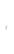 Verificação de quórum – encerramentoVerificação de quórum – encerramentoVerificação de quórum – encerramentoPresençasA reunião foi encerrada às 18h40 com os(as) participantes acima nominados(as). A reunião foi encerrada às 18h40 com os(as) participantes acima nominados(as). A reunião foi encerrada às 18h40 com os(as) participantes acima nominados(as). Emmily Leandro Castro Coordenadora de ATHIS -CAU/RJ